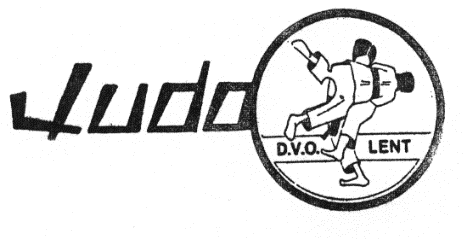                                    www.judolent.nl
       I N  S C H R IJ F F O R MU L I E R   JUDOVERENIGING  D.V.O.-Lent Voornaam, achternaam:______________________________________________________         M/VAdres:___________________________________________Postcode en woonplaats:____________   ______________________        Telefoon:  ____________________         e-mail:_____________________Geboortedatum:______________       Rekeningnummer (i.v.m. innen contributie):  ________  _________  ________  ____Naam Rekeninghouder:______________________________________Wij gaan ermee akkoord, dat onze zoon/dochter voor een periode van minimaal 6 maanden tevens met stilzwijgende verlenging tot wederopzegging, lid wordt van Judovereniging D.V.O.-Lent.  Van onderstaande mededelingen hebben wij goede nota genomen.Datum	________________	Ouders,/verzorger,								          _________________								           (handtekening)Kosten:   Het inschrijfgeld bedraagt € 10,- (Dit dient samen met het inschrijfformulier in een envelop de volgende les te worden ingeleverd).Contributie voor leden tot 16 jaar bedraagt € 16,50 per maand , met inbegrip van de vakantiemaanden. Leden vanaf 16 jaar en ouder betalen €g 18,50 per maand.De inning van de contributie vindt plaats per half jaarlijkse automatische incasso.(omstreeks 1 maart en 1 oktober.) Naam incassant: Judovereniging DVO-Lent     Incassant ID: NL10ZZZ401214550000Beëindigen lidmaatschap: Beëindiging per 1 januari dan wel per 1 juli dient met inachtneming van een opzegtermijn van minimaal  3 maanden, schriftelijk plaats te vinden bij de penningmeester.Aansprakelijkheid: Het beoefenen van de judosport en/of het deelnemen aan wedstrijden vindt volledig op eigen risico plaats. Door ondertekening van het inschrijfformulier wordt Judovereniging D.V.O.-Lent van alle aansprakelijkheid ontheven tijdens en in het kader van de beoefening van de judosport. Voor handelingen buiten clubverband aanvaardt Judovereniging D.V.O.-Lent in geen enkele vorm van aansprakelijkheid